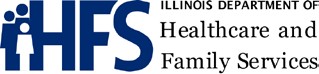 Family Support Program (FSP)Continued Enrollment Authorization Request PacketNovember 2018Family Support Program (FSP) Continued Enrollment Request Submission ProcessThe Department of Healthcare and Family Services (HFS), the state agency responsible for the FSP, has designated eQHealth Solutions, Inc. (eQHealth) to provide administrative and clinical support to the FSP, including reviewing requests for continued FSP enrollment.The FSP continued enrollment authorization request packet will be considered complete once all of the documentation listed in the FSP Continued Enrollment Authorization Request Checklist is gathered and submitted to eQHealth for review. This includes a signature from the youth or the youth’s legal guardian, when applicable, on Section 6, Request for Continued Eligibility Determination, attesting that the youth or legal guardian has reviewed the entire packet and consents to the submission of the packet to HFS through its designee, eQHealth, for the purpose of determining ongoing eligibility for the Family Support Program.Requests for continued FSP enrollment may only be submitted to eQHealth during the last 30 days of an FSP youth’s 180-day FSP eligibility period.Completed FSP applications may be submitted by the youth, the youth’s legal guardian (when applicable) or the youth’s FSP Coordinator at the designated Screening, Assessment and Support Services (SASS) agency.FSP continued enrollment request packets may be submitted to eQHealth in any of the following ways:By faxing the application to (800) 418-4039 using the subject line “FSP Application for Review;” or,By mailing the application to the following address:eQHealth Solutions, Inc.Attn: FSP Technical Coordinator500 Waters Edge, Suite 125Lombard, IL 60148FSP Continued Enrollment Authorization Request ChecklistPage 6 of 13	FSP ApplicationITEM # 2Attestation of School Enrollment and Attendance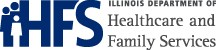 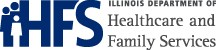 201 South Grand Avenue East	Telephone: (217) 782-1200Springfield, Illinois 62763-0002	TTY: (800) 526-5812Family Support Program (FSP)Attestation of School Enrollment and Attendance FormITEM # 3Current Individual Assessment and Treatment PlanITEM # 4Court Order Defining Custody and/or Non-Parental Guardianship (if applicable)1.Completed FSP continued enrollment authorization request form including each of the following components:Section 1, General Information (p. 4)Section 2, Family Financial Information (p. 5), including the following, as applicable:Copy of the legal guardian’s tax returns for the last calendar year, if filed.Copy of the youth’s tax returns for the last calendar year, if filed.Section 3, Youth’s Behavioral Health Treatment History, covering the last 6 months of behavioral health services the youth received (p. 6)Section 4, Progress Note (p. 7)Section 5, Acknowledgement of FSP Parent or Guardian Responsibilities (p. 8)This section is only required if the youth has a legal guardian.Section 6, Request for Continued Eligibility Determination (p. 9), including:Signatures from the youth or the youth’s legal guardian that they have reviewed the application for accuracy and completion; and,Signature from the youth’s FSP Coordinator if the FSP Coordinator is submitting the request.2.For youth ages 18 to 21: a completed Attestation of School Enrollment and Attendance form (p. 11)3.Copy of the youth’s current Individual Assessment and Treatment Plan, updated within 45 days prior to the submission of the FSP continued enrollment review packet.4.If a change in custody or guardianship occurred since the last FSP eligibility review: court order defining custody and/or non-parental guardianship.FSP CONTINUED ENROLLMENT REQUEST FORMFSP CONTINUED ENROLLMENT REQUEST FORMFSP CONTINUED ENROLLMENT REQUEST FORMFSP CONTINUED ENROLLMENT REQUEST FORMFSP CONTINUED ENROLLMENT REQUEST FORMFSP CONTINUED ENROLLMENT REQUEST FORMFSP CONTINUED ENROLLMENT REQUEST FORMFSP CONTINUED ENROLLMENT REQUEST FORMFSP CONTINUED ENROLLMENT REQUEST FORMFSP CONTINUED ENROLLMENT REQUEST FORMFSP CONTINUED ENROLLMENT REQUEST FORMFSP CONTINUED ENROLLMENT REQUEST FORMFSP CONTINUED ENROLLMENT REQUEST FORM1. GENERAL INFORMATION1. GENERAL INFORMATION1. GENERAL INFORMATION1. GENERAL INFORMATION1. GENERAL INFORMATION1. GENERAL INFORMATION1. GENERAL INFORMATION1. GENERAL INFORMATION1. GENERAL INFORMATION1. GENERAL INFORMATION1. GENERAL INFORMATION1. GENERAL INFORMATION1. GENERAL INFORMATIONYouth NameYouth NameYouth NameYouth NameRecipient ID #	N/ARecipient ID #	N/ARecipient ID #	N/ARecipient ID #	N/ARecipient ID #	N/ARecipient ID #	N/ARecipient ID #	N/ADate of BirthDate of BirthGenderGenderGenderPrimary LanguagePhone Number	N/APhone Number	N/AUS CitizenYesUS CitizenYesUS CitizenYesNoHousehold SizeHousehold SizeYouth’s Home AddressYouth’s Home AddressYouth’s Home AddressYouth’s Home AddressCityCityStateStateZIP CodeZIP CodeZIP CodeCountyCountyRaceAmerican Indian or Alaska NativeAsianBlack/African AmericanAmerican Indian or Alaska NativeAsianBlack/African AmericanAmerican Indian or Alaska NativeAsianBlack/African AmericanHawaiian Native/Other Pacific Islander HispanicWhiteHawaiian Native/Other Pacific Islander HispanicWhiteHawaiian Native/Other Pacific Islander HispanicWhiteHawaiian Native/Other Pacific Islander HispanicWhiteMulti-Race Other: 	Multi-Race Other: 	Multi-Race Other: 	Multi-Race Other: 	EthnicityHispanicNon-HispanicInterpreterServicesInterpreterServicesNone	TDD/TTY	American Sign LanguageSpoken Language: 		Other: 	None	TDD/TTY	American Sign LanguageSpoken Language: 		Other: 	None	TDD/TTY	American Sign LanguageSpoken Language: 		Other: 	None	TDD/TTY	American Sign LanguageSpoken Language: 		Other: 	GuardianshipStatusGuardianshipStatusGuardianshipStatusGuardianshipStatusOwn guardianLegal guardianOwn guardianLegal guardianParentParent/ Guardian InformationParent/ Guardian InformationNameNameRelationship to Youth:Parent	GuardianRelationship to Youth:Parent	GuardianPhone NumberPhone NumberPhone NumberParent/ Guardian InformationParent/ Guardian InformationAddressAddressCityStateStateStateZip CodeZip CodeCountyParent/ Guardian InformationParent/ Guardian InformationNameNameRelationship to Child:Parent	GuardianRelationship to Child:Parent	GuardianPhone NumberPhone NumberPhone NumberParent/ Guardian InformationParent/ Guardian InformationAddressAddressCityStateStateStateZip CodeZip CodeCountyResidential ArrangementResidential ArrangementHomeless Independent LivingLives with parent(s), relative(s), or guardian(s)State operated facility (mental health/dev. disability) Jail or correctional facilityHomeless Independent LivingLives with parent(s), relative(s), or guardian(s)State operated facility (mental health/dev. disability) Jail or correctional facilityHomeless Independent LivingLives with parent(s), relative(s), or guardian(s)State operated facility (mental health/dev. disability) Jail or correctional facilityHomeless Independent LivingLives with parent(s), relative(s), or guardian(s)State operated facility (mental health/dev. disability) Jail or correctional facilityResidential/Institutional Setting (residential treatment center, nursing home)Foster Care Other: 	Residential/Institutional Setting (residential treatment center, nursing home)Foster Care Other: 	Residential/Institutional Setting (residential treatment center, nursing home)Foster Care Other: 	Residential/Institutional Setting (residential treatment center, nursing home)Foster Care Other: 	Residential/Institutional Setting (residential treatment center, nursing home)Foster Care Other: 	Residential/Institutional Setting (residential treatment center, nursing home)Foster Care Other: 	Residential/Institutional Setting (residential treatment center, nursing home)Foster Care Other: 	Education Level(last completed)Education Level(last completed)Never attended school Preschool/KindergartenGrade 1Never attended school Preschool/KindergartenGrade 1Grade 2Grade 3Grade 4Grade 5Grade 6Grade 7Grade 5Grade 6Grade 7Grade 8Grade 9Grade 10Grade 8Grade 9Grade 10Grade 8Grade 9Grade 10Grade 11High school diploma GED certificateGrade 11High school diploma GED certificateSchool NameSchool NamePrimary Contact NamePrimary Contact NamePrimary Contact RolePrimary Contact RolePrimary Contact RolePrimary Contact RolePrimary Contact RolePhone NumberPhone NumberSchoolInformation(optional)SchoolInformation(optional)School Main NumberSchool Main NumberSchool AddressCityCityZip CodeSASSProvider InformationSASSProvider InformationAgency NameAgency NameFSP Coordinator NameFSP Coordinator NameFSP Coordinator NameFSP Coordinator PhoneFSP Coordinator PhoneFSP Coordinator PhoneSASSProvider InformationSASSProvider InformationAgency AddressAgency AddressCityZipZipCounty2. FAMILY FINANCIAL INFORMATION2. FAMILY FINANCIAL INFORMATION2. FAMILY FINANCIAL INFORMATION2. FAMILY FINANCIAL INFORMATION2. FAMILY FINANCIAL INFORMATION2. FAMILY FINANCIAL INFORMATION2. FAMILY FINANCIAL INFORMATION2. FAMILY FINANCIAL INFORMATION2. FAMILY FINANCIAL INFORMATION2. FAMILY FINANCIAL INFORMATION2. FAMILY FINANCIAL INFORMATION2. FAMILY FINANCIAL INFORMATION2. FAMILY FINANCIAL INFORMATION2. FAMILY FINANCIAL INFORMATION2. FAMILY FINANCIAL INFORMATION2. FAMILY FINANCIAL INFORMATIONPlease complete this section in its entirety, to the best of your ability. Attach additional pages to this application packet as necessary.Please complete this section in its entirety, to the best of your ability. Attach additional pages to this application packet as necessary.Please complete this section in its entirety, to the best of your ability. Attach additional pages to this application packet as necessary.Please complete this section in its entirety, to the best of your ability. Attach additional pages to this application packet as necessary.Please complete this section in its entirety, to the best of your ability. Attach additional pages to this application packet as necessary.Please complete this section in its entirety, to the best of your ability. Attach additional pages to this application packet as necessary.Please complete this section in its entirety, to the best of your ability. Attach additional pages to this application packet as necessary.Please complete this section in its entirety, to the best of your ability. Attach additional pages to this application packet as necessary.Please complete this section in its entirety, to the best of your ability. Attach additional pages to this application packet as necessary.Please complete this section in its entirety, to the best of your ability. Attach additional pages to this application packet as necessary.Please complete this section in its entirety, to the best of your ability. Attach additional pages to this application packet as necessary.Please complete this section in its entirety, to the best of your ability. Attach additional pages to this application packet as necessary.Please complete this section in its entirety, to the best of your ability. Attach additional pages to this application packet as necessary.Please complete this section in its entirety, to the best of your ability. Attach additional pages to this application packet as necessary.Please complete this section in its entirety, to the best of your ability. Attach additional pages to this application packet as necessary.Please complete this section in its entirety, to the best of your ability. Attach additional pages to this application packet as necessary.Youth’s Insurance Coverage (list all types of insurance, including Medicaid/All Kids coverage, when applicable)Youth’s Insurance Coverage (list all types of insurance, including Medicaid/All Kids coverage, when applicable)Youth’s Insurance Coverage (list all types of insurance, including Medicaid/All Kids coverage, when applicable)Youth’s Insurance Coverage (list all types of insurance, including Medicaid/All Kids coverage, when applicable)Youth’s Insurance Coverage (list all types of insurance, including Medicaid/All Kids coverage, when applicable)Youth’s Insurance Coverage (list all types of insurance, including Medicaid/All Kids coverage, when applicable)Youth’s Insurance Coverage (list all types of insurance, including Medicaid/All Kids coverage, when applicable)Youth’s Insurance Coverage (list all types of insurance, including Medicaid/All Kids coverage, when applicable)Youth’s Insurance Coverage (list all types of insurance, including Medicaid/All Kids coverage, when applicable)Youth’s Insurance Coverage (list all types of insurance, including Medicaid/All Kids coverage, when applicable)Youth’s Insurance Coverage (list all types of insurance, including Medicaid/All Kids coverage, when applicable)Youth’s Insurance Coverage (list all types of insurance, including Medicaid/All Kids coverage, when applicable)Youth’s Insurance Coverage (list all types of insurance, including Medicaid/All Kids coverage, when applicable)Youth’s Insurance Coverage (list all types of insurance, including Medicaid/All Kids coverage, when applicable)Youth’s Insurance Coverage (list all types of insurance, including Medicaid/All Kids coverage, when applicable)Youth’s Insurance Coverage (list all types of insurance, including Medicaid/All Kids coverage, when applicable)Name of Insurance Company/CompaniesName of Insurance Company/CompaniesName of Insurance Company/CompaniesName of Insurance Company/CompaniesPolicy Number(s)Policy Number(s)Policy Number(s)Policy Number(s)Premium Costs: $		Weekly	Every two weeks	Twice a month	Quarterly	YearlyPremium Costs: $		Weekly	Every two weeks	Twice a month	Quarterly	YearlyPremium Costs: $		Weekly	Every two weeks	Twice a month	Quarterly	YearlyPremium Costs: $		Weekly	Every two weeks	Twice a month	Quarterly	YearlyPremium Costs: $		Weekly	Every two weeks	Twice a month	Quarterly	YearlyPremium Costs: $		Weekly	Every two weeks	Twice a month	Quarterly	YearlyPremium Costs: $		Weekly	Every two weeks	Twice a month	Quarterly	YearlyPremium Costs: $		Weekly	Every two weeks	Twice a month	Quarterly	YearlyPremium Costs: $		Weekly	Every two weeks	Twice a month	Quarterly	YearlyPremium Costs: $		Weekly	Every two weeks	Twice a month	Quarterly	YearlyPremium Costs: $		Weekly	Every two weeks	Twice a month	Quarterly	YearlyPremium Costs: $		Weekly	Every two weeks	Twice a month	Quarterly	YearlyPremium Costs: $		Weekly	Every two weeks	Twice a month	Quarterly	YearlyPremium Costs: $		Weekly	Every two weeks	Twice a month	Quarterly	YearlyPremium Costs: $		Weekly	Every two weeks	Twice a month	Quarterly	YearlyPremium Costs: $		Weekly	Every two weeks	Twice a month	Quarterly	YearlyIs this a retiree health plan?Yes	No	UnknownIs this a retiree health plan?Yes	No	UnknownIs this a COBRA plan?Yes	No	UnknownIs this a COBRA plan?Yes	No	UnknownIs this a COBRA plan?Yes	No	UnknownIs this a COBRA plan?Yes	No	UnknownIs this a COBRA plan?Yes	No	UnknownDoes the plan cover at least 60% of benefit costs?Yes	No	UnknownDoes the plan cover at least 60% of benefit costs?Yes	No	UnknownDoes the plan cover at least 60% of benefit costs?Yes	No	UnknownDoes the plan cover at least 60% of benefit costs?Yes	No	UnknownDoes the plan cover at least 60% of benefit costs?Yes	No	UnknownDoes the plan cover at least 60% of benefit costs?Yes	No	UnknownDoes the plan cover at least 60% of benefit costs?Yes	No	UnknownDoes the plan cover at least 60% of benefit costs?Yes	No	UnknownPlease list any properties the parent/guardian or youth owns, such as home, vacation home, time share, building or land.Please list any properties the parent/guardian or youth owns, such as home, vacation home, time share, building or land.Please list any properties the parent/guardian or youth owns, such as home, vacation home, time share, building or land.Please list any properties the parent/guardian or youth owns, such as home, vacation home, time share, building or land.Please list any properties the parent/guardian or youth owns, such as home, vacation home, time share, building or land.Please list any properties the parent/guardian or youth owns, such as home, vacation home, time share, building or land.Please list any properties the parent/guardian or youth owns, such as home, vacation home, time share, building or land.Please list any properties the parent/guardian or youth owns, such as home, vacation home, time share, building or land.Please list any properties the parent/guardian or youth owns, such as home, vacation home, time share, building or land.Please list any properties the parent/guardian or youth owns, such as home, vacation home, time share, building or land.Please list any properties the parent/guardian or youth owns, such as home, vacation home, time share, building or land.Please list any properties the parent/guardian or youth owns, such as home, vacation home, time share, building or land.Please list any properties the parent/guardian or youth owns, such as home, vacation home, time share, building or land.Please list any properties the parent/guardian or youth owns, such as home, vacation home, time share, building or land.Please list any properties the parent/guardian or youth owns, such as home, vacation home, time share, building or land.Please list any properties the parent/guardian or youth owns, such as home, vacation home, time share, building or land.Owner NameAddressAddressTypeCurrent ValueCurrent ValueCurrent ValueAmount OwedAmount OwedDoes the parent/guardian or youth own any of the following resources? Check all that apply.Does the parent/guardian or youth own any of the following resources? Check all that apply.Does the parent/guardian or youth own any of the following resources? Check all that apply.Does the parent/guardian or youth own any of the following resources? Check all that apply.Does the parent/guardian or youth own any of the following resources? Check all that apply.Does the parent/guardian or youth own any of the following resources? Check all that apply.Does the parent/guardian or youth own any of the following resources? Check all that apply.Does the parent/guardian or youth own any of the following resources? Check all that apply.Does the parent/guardian or youth own any of the following resources? Check all that apply.Does the parent/guardian or youth own any of the following resources? Check all that apply.Does the parent/guardian or youth own any of the following resources? Check all that apply.Does the parent/guardian or youth own any of the following resources? Check all that apply.Does the parent/guardian or youth own any of the following resources? Check all that apply.Does the parent/guardian or youth own any of the following resources? Check all that apply.Does the parent/guardian or youth own any of the following resources? Check all that apply.Does the parent/guardian or youth own any of the following resources? Check all that apply.Business Life Estate AnnuityBurial Plot(s)Inheritance Funeral/Burial Plan Mutual FundsIRA/401KInheritance Funeral/Burial Plan Mutual FundsIRA/401KInheritance Funeral/Burial Plan Mutual FundsIRA/401KSavings Account Checking Account Certificates of DepositStocks, BondsSavings Account Checking Account Certificates of DepositStocks, BondsSavings Account Checking Account Certificates of DepositStocks, BondsMineral/Oil Rights Money Market Account Trust FundsNursing Home AccountMineral/Oil Rights Money Market Account Trust FundsNursing Home AccountMineral/Oil Rights Money Market Account Trust FundsNursing Home AccountMineral/Oil Rights Money Market Account Trust FundsNursing Home AccountMineral/Oil Rights Money Market Account Trust FundsNursing Home AccountPromissory Note/Loan Deferred Comp Government BondsReverse MortgagePromissory Note/Loan Deferred Comp Government BondsReverse MortgagePromissory Note/Loan Deferred Comp Government BondsReverse MortgageOther Financial Resources: Please List 	Other Financial Resources: Please List 	Other Financial Resources: Please List 	Other Financial Resources: Please List 	Other Financial Resources: Please List 	Other Financial Resources: Please List 	Other Financial Resources: Please List 	Other Financial Resources: Please List 	Other Financial Resources: Please List 	Other Financial Resources: Please List 	Other Financial Resources: Please List 	Other Financial Resources: Please List 	Other Financial Resources: Please List 	Other Financial Resources: Please List 	Other Financial Resources: Please List 	Other Financial Resources: Please List 	Owner NameType of ResourceType of ResourceType of ResourceType of ResourceCurrent ValueCurrent ValueCurrent ValueName of Bank, Company, etc.Name of Bank, Company, etc.Name of Bank, Company, etc.Family IncomeFamily IncomeFamily IncomeFamily IncomeFamily IncomeFamily IncomeFamily IncomeFamily IncomeFamily IncomeFamily IncomeFamily IncomeFamily IncomeFamily IncomeFamily IncomeFamily IncomeFamily IncomeYouth’s income for last calendar year: 	Youth’s income for last calendar year: 	Youth’s income for last calendar year: 	Youth’s income for last calendar year: 	AGI	NetAGI	NetYouth’s anticipated income for this year: 	Youth’s anticipated income for this year: 	Youth’s anticipated income for this year: 	Youth’s anticipated income for this year: 	Youth’s anticipated income for this year: 	Youth’s anticipated income for this year: 	Youth’s anticipated income for this year: 	Youth’s anticipated income for this year: 	AGI	NetYouth’s most recent federal tax return attached	No federal return filed on behalf of the youthYouth’s most recent federal tax return attached	No federal return filed on behalf of the youthYouth’s most recent federal tax return attached	No federal return filed on behalf of the youthYouth’s most recent federal tax return attached	No federal return filed on behalf of the youthYouth’s most recent federal tax return attached	No federal return filed on behalf of the youthYouth’s most recent federal tax return attached	No federal return filed on behalf of the youthYouth’s most recent federal tax return attached	No federal return filed on behalf of the youthYouth’s most recent federal tax return attached	No federal return filed on behalf of the youthYouth’s most recent federal tax return attached	No federal return filed on behalf of the youthYouth’s most recent federal tax return attached	No federal return filed on behalf of the youthYouth’s most recent federal tax return attached	No federal return filed on behalf of the youthYouth’s most recent federal tax return attached	No federal return filed on behalf of the youthYouth’s most recent federal tax return attached	No federal return filed on behalf of the youthYouth’s most recent federal tax return attached	No federal return filed on behalf of the youthParent/guardian(s) income for last calendar year:N/A – youth is own guardianParent/guardian(s) income for last calendar year:N/A – youth is own guardianParent/guardian(s) income for last calendar year:N/A – youth is own guardianParent/guardian(s) income for last calendar year:N/A – youth is own guardianAGI	NetAGI	NetParent/guardian(s) anticipated income for this year:		N/A – youth is own guardianParent/guardian(s) anticipated income for this year:		N/A – youth is own guardianParent/guardian(s) anticipated income for this year:		N/A – youth is own guardianParent/guardian(s) anticipated income for this year:		N/A – youth is own guardianParent/guardian(s) anticipated income for this year:		N/A – youth is own guardianParent/guardian(s) anticipated income for this year:		N/A – youth is own guardianParent/guardian(s) anticipated income for this year:		N/A – youth is own guardianParent/guardian(s) anticipated income for this year:		N/A – youth is own guardianParent/guardian(s) anticipated income for this year:		N/A – youth is own guardianAGI	NetParent/guardian(s) most recent federal tax return(s) attached	No federal return filedParent/guardian(s) most recent federal tax return(s) attached	No federal return filedParent/guardian(s) most recent federal tax return(s) attached	No federal return filedParent/guardian(s) most recent federal tax return(s) attached	No federal return filedParent/guardian(s) most recent federal tax return(s) attached	No federal return filedParent/guardian(s) most recent federal tax return(s) attached	No federal return filedParent/guardian(s) most recent federal tax return(s) attached	No federal return filedParent/guardian(s) most recent federal tax return(s) attached	No federal return filedParent/guardian(s) most recent federal tax return(s) attached	No federal return filedParent/guardian(s) most recent federal tax return(s) attached	No federal return filedParent/guardian(s) most recent federal tax return(s) attached	No federal return filedParent/guardian(s) most recent federal tax return(s) attached	No federal return filedParent/guardian(s) most recent federal tax return(s) attached	No federal return filedParent/guardian(s) most recent federal tax return(s) attached	No federal return filedParent/guardian(s) most recent federal tax return(s) attached	No federal return filedPlease list any public benefits currently received on behalf of the youth, not including Medical Assistance (All Kids) or Medicare.Please list any public benefits currently received on behalf of the youth, not including Medical Assistance (All Kids) or Medicare.Please list any public benefits currently received on behalf of the youth, not including Medical Assistance (All Kids) or Medicare.Please list any public benefits currently received on behalf of the youth, not including Medical Assistance (All Kids) or Medicare.Please list any public benefits currently received on behalf of the youth, not including Medical Assistance (All Kids) or Medicare.Please list any public benefits currently received on behalf of the youth, not including Medical Assistance (All Kids) or Medicare.Please list any public benefits currently received on behalf of the youth, not including Medical Assistance (All Kids) or Medicare.Please list any public benefits currently received on behalf of the youth, not including Medical Assistance (All Kids) or Medicare.Please list any public benefits currently received on behalf of the youth, not including Medical Assistance (All Kids) or Medicare.Please list any public benefits currently received on behalf of the youth, not including Medical Assistance (All Kids) or Medicare.Please list any public benefits currently received on behalf of the youth, not including Medical Assistance (All Kids) or Medicare.Please list any public benefits currently received on behalf of the youth, not including Medical Assistance (All Kids) or Medicare.Please list any public benefits currently received on behalf of the youth, not including Medical Assistance (All Kids) or Medicare.Please list any public benefits currently received on behalf of the youth, not including Medical Assistance (All Kids) or Medicare.Please list any public benefits currently received on behalf of the youth, not including Medical Assistance (All Kids) or Medicare.Please list any public benefits currently received on behalf of the youth, not including Medical Assistance (All Kids) or Medicare.TypeEffective DateEffective DateMonthly Benefit AmountMonthly Benefit AmountMonthly Benefit AmountMonthly Benefit AmountPayeePayeeSocial SecuritySocial SecuritySupplemental Security IncomeSupplemental Security IncomeState Cash Assistance (i.e. TANF)State Cash Assistance (i.e. TANF)Adoption SubsidyAdoption SubsidyOther: 	Other: 	Other: 	Other: 	Please summarize how the parent(s)/guardian(s) receive income annually.	N/A – youth is own guardianPlease summarize how the parent(s)/guardian(s) receive income annually.	N/A – youth is own guardianPlease summarize how the parent(s)/guardian(s) receive income annually.	N/A – youth is own guardianPlease summarize how the parent(s)/guardian(s) receive income annually.	N/A – youth is own guardianPlease summarize how the parent(s)/guardian(s) receive income annually.	N/A – youth is own guardianPlease summarize how the parent(s)/guardian(s) receive income annually.	N/A – youth is own guardianPlease summarize how the parent(s)/guardian(s) receive income annually.	N/A – youth is own guardianPlease summarize how the parent(s)/guardian(s) receive income annually.	N/A – youth is own guardianPlease summarize how the parent(s)/guardian(s) receive income annually.	N/A – youth is own guardianPlease summarize how the parent(s)/guardian(s) receive income annually.	N/A – youth is own guardianPlease summarize how the parent(s)/guardian(s) receive income annually.	N/A – youth is own guardianPlease summarize how the parent(s)/guardian(s) receive income annually.	N/A – youth is own guardianPlease summarize how the parent(s)/guardian(s) receive income annually.	N/A – youth is own guardianPlease summarize how the parent(s)/guardian(s) receive income annually.	N/A – youth is own guardianPlease summarize how the parent(s)/guardian(s) receive income annually.	N/A – youth is own guardianPlease summarize how the parent(s)/guardian(s) receive income annually.	N/A – youth is own guardianTypeCurrent AmountCurrent AmountCurrent AmountRecipients/PayeesRecipients/PayeesRecipients/PayeesRecipients/PayeesRecipients/PayeesDescriptionDescriptionEmploymentInvestmentsPublic BenefitsOther: 	3. BEHAVIORAL HEALTH TREATMENT HISTORY3. BEHAVIORAL HEALTH TREATMENT HISTORY3. BEHAVIORAL HEALTH TREATMENT HISTORY3. BEHAVIORAL HEALTH TREATMENT HISTORY3. BEHAVIORAL HEALTH TREATMENT HISTORY3. BEHAVIORAL HEALTH TREATMENT HISTORY3. BEHAVIORAL HEALTH TREATMENT HISTORY3. BEHAVIORAL HEALTH TREATMENT HISTORY3. BEHAVIORAL HEALTH TREATMENT HISTORY3. BEHAVIORAL HEALTH TREATMENT HISTORY3. BEHAVIORAL HEALTH TREATMENT HISTORY3. BEHAVIORAL HEALTH TREATMENT HISTORY3. BEHAVIORAL HEALTH TREATMENT HISTORYIn the appropriate sections below, please list all of the mental health and substance abuse services and supports the youth has received in the last 6 months, including those services and supports received outside of the FSP. Please attach additional pages as needed.In the appropriate sections below, please list all of the mental health and substance abuse services and supports the youth has received in the last 6 months, including those services and supports received outside of the FSP. Please attach additional pages as needed.In the appropriate sections below, please list all of the mental health and substance abuse services and supports the youth has received in the last 6 months, including those services and supports received outside of the FSP. Please attach additional pages as needed.In the appropriate sections below, please list all of the mental health and substance abuse services and supports the youth has received in the last 6 months, including those services and supports received outside of the FSP. Please attach additional pages as needed.In the appropriate sections below, please list all of the mental health and substance abuse services and supports the youth has received in the last 6 months, including those services and supports received outside of the FSP. Please attach additional pages as needed.In the appropriate sections below, please list all of the mental health and substance abuse services and supports the youth has received in the last 6 months, including those services and supports received outside of the FSP. Please attach additional pages as needed.In the appropriate sections below, please list all of the mental health and substance abuse services and supports the youth has received in the last 6 months, including those services and supports received outside of the FSP. Please attach additional pages as needed.In the appropriate sections below, please list all of the mental health and substance abuse services and supports the youth has received in the last 6 months, including those services and supports received outside of the FSP. Please attach additional pages as needed.In the appropriate sections below, please list all of the mental health and substance abuse services and supports the youth has received in the last 6 months, including those services and supports received outside of the FSP. Please attach additional pages as needed.In the appropriate sections below, please list all of the mental health and substance abuse services and supports the youth has received in the last 6 months, including those services and supports received outside of the FSP. Please attach additional pages as needed.In the appropriate sections below, please list all of the mental health and substance abuse services and supports the youth has received in the last 6 months, including those services and supports received outside of the FSP. Please attach additional pages as needed.In the appropriate sections below, please list all of the mental health and substance abuse services and supports the youth has received in the last 6 months, including those services and supports received outside of the FSP. Please attach additional pages as needed.In the appropriate sections below, please list all of the mental health and substance abuse services and supports the youth has received in the last 6 months, including those services and supports received outside of the FSP. Please attach additional pages as needed.Psychiatric HospitalizationPsychiatric HospitalizationPsychiatric HospitalizationPsychiatric HospitalizationPsychiatric HospitalizationPsychiatric HospitalizationPsychiatric HospitalizationPsychiatric HospitalizationPsychiatric HospitalizationPsychiatric HospitalizationPsychiatric HospitalizationPsychiatric HospitalizationPsychiatric HospitalizationHospital NameHospital NameLocation (City, State)Location (City, State)Dates HospitalizedDates HospitalizedDates HospitalizedReason for HospitalizationReason for HospitalizationResidential/Group Home TreatmentResidential/Group Home TreatmentResidential/Group Home TreatmentResidential/Group Home TreatmentResidential/Group Home TreatmentResidential/Group Home TreatmentResidential/Group Home TreatmentResidential/Group Home TreatmentResidential/Group Home TreatmentResidential/Group Home TreatmentResidential/Group Home TreatmentResidential/Group Home TreatmentResidential/Group Home TreatmentFacility NameFacility NameLocation (City, State)Location (City, State)Treatment DatesTreatment DatesReason for Admission (Presenting Problem)Reason for Admission (Presenting Problem)Outpatient Mental Health Services/SupportsOutpatient Mental Health Services/SupportsOutpatient Mental Health Services/SupportsOutpatient Mental Health Services/SupportsOutpatient Mental Health Services/SupportsOutpatient Mental Health Services/SupportsOutpatient Mental Health Services/SupportsOutpatient Mental Health Services/SupportsOutpatient Mental Health Services/SupportsOutpatient Mental Health Services/SupportsOutpatient Mental Health Services/SupportsOutpatient Mental Health Services/SupportsOutpatient Mental Health Services/SupportsService NameService NameProvider NameProvider NameService FrequencyService FrequencyService FrequencyService Begin DateService End DateService ongoingService ongoingService ongoingService ongoingService ongoingService ongoingOutpatient Substance Use Services/SupportsOutpatient Substance Use Services/SupportsOutpatient Substance Use Services/SupportsOutpatient Substance Use Services/SupportsOutpatient Substance Use Services/SupportsOutpatient Substance Use Services/SupportsOutpatient Substance Use Services/SupportsOutpatient Substance Use Services/SupportsOutpatient Substance Use Services/SupportsOutpatient Substance Use Services/SupportsOutpatient Substance Use Services/SupportsOutpatient Substance Use Services/SupportsOutpatient Substance Use Services/SupportsService NameService NameProvider NameProvider NameService FrequencyService FrequencyService FrequencyService Begin DateService End DateService ongoingService ongoingMedication(s). Please list all of the youth’s current medications, as well as any other medications taken in the last 6 months. Include all prescribed and over the counter medications.Medication(s). Please list all of the youth’s current medications, as well as any other medications taken in the last 6 months. Include all prescribed and over the counter medications.Medication(s). Please list all of the youth’s current medications, as well as any other medications taken in the last 6 months. Include all prescribed and over the counter medications.Medication(s). Please list all of the youth’s current medications, as well as any other medications taken in the last 6 months. Include all prescribed and over the counter medications.Medication(s). Please list all of the youth’s current medications, as well as any other medications taken in the last 6 months. Include all prescribed and over the counter medications.Medication(s). Please list all of the youth’s current medications, as well as any other medications taken in the last 6 months. Include all prescribed and over the counter medications.Medication(s). Please list all of the youth’s current medications, as well as any other medications taken in the last 6 months. Include all prescribed and over the counter medications.Medication(s). Please list all of the youth’s current medications, as well as any other medications taken in the last 6 months. Include all prescribed and over the counter medications.Medication(s). Please list all of the youth’s current medications, as well as any other medications taken in the last 6 months. Include all prescribed and over the counter medications.Medication(s). Please list all of the youth’s current medications, as well as any other medications taken in the last 6 months. Include all prescribed and over the counter medications.Medication(s). Please list all of the youth’s current medications, as well as any other medications taken in the last 6 months. Include all prescribed and over the counter medications.Medication(s). Please list all of the youth’s current medications, as well as any other medications taken in the last 6 months. Include all prescribed and over the counter medications.Medication(s). Please list all of the youth’s current medications, as well as any other medications taken in the last 6 months. Include all prescribed and over the counter medications.Medication NamePrescriberPrescriberPrescriberDosageDate StartedDate EndedSide Effects4. Progress Note4. Progress Note4. Progress Note4. Progress NotePlease note: this page must be completed by the youth’s assigned SASS agency or the in-network FSP residential provider where the youth is currently receiving treatment services. The reviewing LPHA must provide a contact phone number and must be available to provide a phone consultation as requested by eQHealth as part of the FSP continued enrollment review process.Please note: this page must be completed by the youth’s assigned SASS agency or the in-network FSP residential provider where the youth is currently receiving treatment services. The reviewing LPHA must provide a contact phone number and must be available to provide a phone consultation as requested by eQHealth as part of the FSP continued enrollment review process.Please note: this page must be completed by the youth’s assigned SASS agency or the in-network FSP residential provider where the youth is currently receiving treatment services. The reviewing LPHA must provide a contact phone number and must be available to provide a phone consultation as requested by eQHealth as part of the FSP continued enrollment review process.Please note: this page must be completed by the youth’s assigned SASS agency or the in-network FSP residential provider where the youth is currently receiving treatment services. The reviewing LPHA must provide a contact phone number and must be available to provide a phone consultation as requested by eQHealth as part of the FSP continued enrollment review process.Provider Type:	SASS	FSP ResidentialProvider Type:	SASS	FSP ResidentialProvider Type:	SASS	FSP ResidentialProvider Type:	SASS	FSP ResidentialStaff Member Completing Form:Agency Name:FSP Youth Name:RIN:Summary of Progress. Please identify the progress the FSP youth has made since the youth’s last FSP eligibility review.Summary of Progress. Please identify the progress the FSP youth has made since the youth’s last FSP eligibility review.Summary of Progress. Please identify the progress the FSP youth has made since the youth’s last FSP eligibility review.Summary of Progress. Please identify the progress the FSP youth has made since the youth’s last FSP eligibility review.Ongoing Areas of Concern. Please identify the ongoing behaviors of concern that continue to be the focus of the FSP youth’s treatment.Ongoing Areas of Concern. Please identify the ongoing behaviors of concern that continue to be the focus of the FSP youth’s treatment.Ongoing Areas of Concern. Please identify the ongoing behaviors of concern that continue to be the focus of the FSP youth’s treatment.Ongoing Areas of Concern. Please identify the ongoing behaviors of concern that continue to be the focus of the FSP youth’s treatment.Signatures.Signatures.Signatures.Signatures.Phone NumberReviewing LPHA (print name)Phone NumberSignatureDate5.	Acknowledgement of Continued FSP Parent or Guardian Responsibilities (if applicable)5.	Acknowledgement of Continued FSP Parent or Guardian Responsibilities (if applicable)5.	Acknowledgement of Continued FSP Parent or Guardian Responsibilities (if applicable)5.	Acknowledgement of Continued FSP Parent or Guardian Responsibilities (if applicable)Participation in the Family Support Program requires that, when applicable, the youth’s parent or guardian continue to agree to meet the FSP parent or guardian responsibilities, which are outlined below. To complete this section, please:Review each parent or guardian responsibility carefully;Initial next to each requirement to indicate you have read and agree to meet the standards of parent or guardian participation, should the youth be determined eligible for ongoing participation in the FSP; andSign and date this Acknowledgement in the appropriate space provided below.Note: if the youth is his/her own guardian, this section does not need to be completed and submitted as part of the FSP Continued Enrollment Request packet.Participation in the Family Support Program requires that, when applicable, the youth’s parent or guardian continue to agree to meet the FSP parent or guardian responsibilities, which are outlined below. To complete this section, please:Review each parent or guardian responsibility carefully;Initial next to each requirement to indicate you have read and agree to meet the standards of parent or guardian participation, should the youth be determined eligible for ongoing participation in the FSP; andSign and date this Acknowledgement in the appropriate space provided below.Note: if the youth is his/her own guardian, this section does not need to be completed and submitted as part of the FSP Continued Enrollment Request packet.Participation in the Family Support Program requires that, when applicable, the youth’s parent or guardian continue to agree to meet the FSP parent or guardian responsibilities, which are outlined below. To complete this section, please:Review each parent or guardian responsibility carefully;Initial next to each requirement to indicate you have read and agree to meet the standards of parent or guardian participation, should the youth be determined eligible for ongoing participation in the FSP; andSign and date this Acknowledgement in the appropriate space provided below.Note: if the youth is his/her own guardian, this section does not need to be completed and submitted as part of the FSP Continued Enrollment Request packet.Participation in the Family Support Program requires that, when applicable, the youth’s parent or guardian continue to agree to meet the FSP parent or guardian responsibilities, which are outlined below. To complete this section, please:Review each parent or guardian responsibility carefully;Initial next to each requirement to indicate you have read and agree to meet the standards of parent or guardian participation, should the youth be determined eligible for ongoing participation in the FSP; andSign and date this Acknowledgement in the appropriate space provided below.Note: if the youth is his/her own guardian, this section does not need to be completed and submitted as part of the FSP Continued Enrollment Request packet.FSP Parent or Guardian ResponsibilitiesIf the youth seeking services is found eligible for continued participation in the FSP, I agree to:FSP Parent or Guardian ResponsibilitiesIf the youth seeking services is found eligible for continued participation in the FSP, I agree to:FSP Parent or Guardian ResponsibilitiesIf the youth seeking services is found eligible for continued participation in the FSP, I agree to:FSP Parent or Guardian ResponsibilitiesIf the youth seeking services is found eligible for continued participation in the FSP, I agree to:Initials1. Actively participate in the youth’s treatment.1. Actively participate in the youth’s treatment.Initials2. Be primarily responsible for any financial obligations associated with participation in the program. This may include being responsible for services not covered by the FSP (e.g. transportation, any necessary equipment).2. Be primarily responsible for any financial obligations associated with participation in the program. This may include being responsible for services not covered by the FSP (e.g. transportation, any necessary equipment).2. Be primarily responsible for any financial obligations associated with participation in the program. This may include being responsible for services not covered by the FSP (e.g. transportation, any necessary equipment).Initials3. Assist in identifying and coordinating funding of services from all available sources, including insurance coverage.3. Assist in identifying and coordinating funding of services from all available sources, including insurance coverage.3. Assist in identifying and coordinating funding of services from all available sources, including insurance coverage.Initials4. Assist in the completion of all applications for public assistance programs, including HFS Medical Assistance, supplemental security income (SSI), Social Security benefits (SSA), and other programs as appropriate.4. Assist in the completion of all applications for public assistance programs, including HFS Medical Assistance, supplemental security income (SSI), Social Security benefits (SSA), and other programs as appropriate.4. Assist in the completion of all applications for public assistance programs, including HFS Medical Assistance, supplemental security income (SSI), Social Security benefits (SSA), and other programs as appropriate.Initials5. Complete and submit all forms and documents required by HFS.5. Complete and submit all forms and documents required by HFS.5. Complete and submit all forms and documents required by HFS.InitialsWork with my FSP Coordinator to notify HFS of any changes to the following:The financial income or assets of the parent, guardian, or youth;The level of financial support from public sources for the parent, guardian, or youth;The healthcare coverage for the youth;The parent or guardian’s home address; and,The guardianship or legal custody of the youth.Work with my FSP Coordinator to notify HFS of any changes to the following:The financial income or assets of the parent, guardian, or youth;The level of financial support from public sources for the parent, guardian, or youth;The healthcare coverage for the youth;The parent or guardian’s home address; and,The guardianship or legal custody of the youth.Work with my FSP Coordinator to notify HFS of any changes to the following:The financial income or assets of the parent, guardian, or youth;The level of financial support from public sources for the parent, guardian, or youth;The healthcare coverage for the youth;The parent or guardian’s home address; and,The guardianship or legal custody of the youth.InitialsIn the event the youth receives treatment in a residential treatment setting:Notify HFS of all assets and sources of public financial support of the youth;Make available all sources of public financial support for the youth, including but not limited to SSA and SSI, to be applied to the costs of residential treatment, to the extent provided by law;Coordinate all educational functions, processes, and funding between the youth’s home school district to ensure compliance with the compulsory education attendance requirements that the youth will be attending while in residential treatment;Participate in and cooperate with the residential treatment facility’s requirements for the youth’s care, including treatment and discharge to the family and community;Supply the usual and customary costs of parenthood or guardianship, including: clothing, medical, dental, personal allowance, incidentals, and transportation costs to and from residential treatment; and,Accept the youth back into the home or be solely responsible for establishing residence for the youth upon discharge from residential treatment.In the event the youth receives treatment in a residential treatment setting:Notify HFS of all assets and sources of public financial support of the youth;Make available all sources of public financial support for the youth, including but not limited to SSA and SSI, to be applied to the costs of residential treatment, to the extent provided by law;Coordinate all educational functions, processes, and funding between the youth’s home school district to ensure compliance with the compulsory education attendance requirements that the youth will be attending while in residential treatment;Participate in and cooperate with the residential treatment facility’s requirements for the youth’s care, including treatment and discharge to the family and community;Supply the usual and customary costs of parenthood or guardianship, including: clothing, medical, dental, personal allowance, incidentals, and transportation costs to and from residential treatment; and,Accept the youth back into the home or be solely responsible for establishing residence for the youth upon discharge from residential treatment.In the event the youth receives treatment in a residential treatment setting:Notify HFS of all assets and sources of public financial support of the youth;Make available all sources of public financial support for the youth, including but not limited to SSA and SSI, to be applied to the costs of residential treatment, to the extent provided by law;Coordinate all educational functions, processes, and funding between the youth’s home school district to ensure compliance with the compulsory education attendance requirements that the youth will be attending while in residential treatment;Participate in and cooperate with the residential treatment facility’s requirements for the youth’s care, including treatment and discharge to the family and community;Supply the usual and customary costs of parenthood or guardianship, including: clothing, medical, dental, personal allowance, incidentals, and transportation costs to and from residential treatment; and,Accept the youth back into the home or be solely responsible for establishing residence for the youth upon discharge from residential treatment.SignatureSignatureSignatureSignatureParent/Legal Guardian (print name)Parent/Legal Guardian (print name)SignatureDate6. Request for Continued Eligibility Determination6. Request for Continued Eligibility Determination6. Request for Continued Eligibility Determination6. Request for Continued Eligibility Determination6. Request for Continued Eligibility Determination6. Request for Continued Eligibility DeterminationYouth/Legal Guardian Attestation – By signing below, I confirm that:Youth/Legal Guardian Attestation – By signing below, I confirm that:Youth/Legal Guardian Attestation – By signing below, I confirm that:Youth/Legal Guardian Attestation – By signing below, I confirm that:Youth/Legal Guardian Attestation – By signing below, I confirm that:Youth/Legal Guardian Attestation – By signing below, I confirm that:●I have read all of the information in this packet and, to the best of my knowledge, all of the information in this packet is correct.I have read all of the information in this packet and, to the best of my knowledge, all of the information in this packet is correct.I have read all of the information in this packet and, to the best of my knowledge, all of the information in this packet is correct.I have read all of the information in this packet and, to the best of my knowledge, all of the information in this packet is correct.I have read all of the information in this packet and, to the best of my knowledge, all of the information in this packet is correct.●I understand that incomplete requests for continued FSP enrollment will not be reviewed for ongoing FSP eligibility.I understand that incomplete requests for continued FSP enrollment will not be reviewed for ongoing FSP eligibility.I understand that incomplete requests for continued FSP enrollment will not be reviewed for ongoing FSP eligibility.I understand that incomplete requests for continued FSP enrollment will not be reviewed for ongoing FSP eligibility.I understand that incomplete requests for continued FSP enrollment will not be reviewed for ongoing FSP eligibility.●I have had a chance to ask my FSP Coordinator questions about the FSP continued enrollment request process.I have had a chance to ask my FSP Coordinator questions about the FSP continued enrollment request process.I have had a chance to ask my FSP Coordinator questions about the FSP continued enrollment request process.I have had a chance to ask my FSP Coordinator questions about the FSP continued enrollment request process.I have had a chance to ask my FSP Coordinator questions about the FSP continued enrollment request process.●I am submitting this packet and all required supporting documentation to Healthcare and Family Services through its designee, eQHealth Solutions, Inc., in order to make a determination of continued eligibility for the FSP. I understand that I may withdraw this application at any time by contacting eQHealth.I am submitting this packet and all required supporting documentation to Healthcare and Family Services through its designee, eQHealth Solutions, Inc., in order to make a determination of continued eligibility for the FSP. I understand that I may withdraw this application at any time by contacting eQHealth.I am submitting this packet and all required supporting documentation to Healthcare and Family Services through its designee, eQHealth Solutions, Inc., in order to make a determination of continued eligibility for the FSP. I understand that I may withdraw this application at any time by contacting eQHealth.I am submitting this packet and all required supporting documentation to Healthcare and Family Services through its designee, eQHealth Solutions, Inc., in order to make a determination of continued eligibility for the FSP. I understand that I may withdraw this application at any time by contacting eQHealth.I am submitting this packet and all required supporting documentation to Healthcare and Family Services through its designee, eQHealth Solutions, Inc., in order to make a determination of continued eligibility for the FSP. I understand that I may withdraw this application at any time by contacting eQHealth.●I understand that if the youth is found eligible for continued participation in the FSP, confidential information about the youth will be shared with the SASS provider assigned to work with my family for the purposes of providing or arranging for FSP services. The type of information that will be disclosed includes the youth’s name, demographic information, my contact information, my family’s financial information, and the youth’s clinical records submitted as part of this packet.I understand that if the youth is found eligible for continued participation in the FSP, confidential information about the youth will be shared with the SASS provider assigned to work with my family for the purposes of providing or arranging for FSP services. The type of information that will be disclosed includes the youth’s name, demographic information, my contact information, my family’s financial information, and the youth’s clinical records submitted as part of this packet.I understand that if the youth is found eligible for continued participation in the FSP, confidential information about the youth will be shared with the SASS provider assigned to work with my family for the purposes of providing or arranging for FSP services. The type of information that will be disclosed includes the youth’s name, demographic information, my contact information, my family’s financial information, and the youth’s clinical records submitted as part of this packet.I understand that if the youth is found eligible for continued participation in the FSP, confidential information about the youth will be shared with the SASS provider assigned to work with my family for the purposes of providing or arranging for FSP services. The type of information that will be disclosed includes the youth’s name, demographic information, my contact information, my family’s financial information, and the youth’s clinical records submitted as part of this packet.I understand that if the youth is found eligible for continued participation in the FSP, confidential information about the youth will be shared with the SASS provider assigned to work with my family for the purposes of providing or arranging for FSP services. The type of information that will be disclosed includes the youth’s name, demographic information, my contact information, my family’s financial information, and the youth’s clinical records submitted as part of this packet.●I understand that if the youth is found eligible for continued participation in the FSP, he/she will receive 180 days of ongoing program eligibility. I understand that I will be responsible for completing an FSP Continued Enrollment Packet within the last 30 days of the youth’s next eligibility period if I wish for the youth to be authorized for an additional 180 days of eligibility in the FSP.I understand that if the youth is found eligible for continued participation in the FSP, he/she will receive 180 days of ongoing program eligibility. I understand that I will be responsible for completing an FSP Continued Enrollment Packet within the last 30 days of the youth’s next eligibility period if I wish for the youth to be authorized for an additional 180 days of eligibility in the FSP.I understand that if the youth is found eligible for continued participation in the FSP, he/she will receive 180 days of ongoing program eligibility. I understand that I will be responsible for completing an FSP Continued Enrollment Packet within the last 30 days of the youth’s next eligibility period if I wish for the youth to be authorized for an additional 180 days of eligibility in the FSP.I understand that if the youth is found eligible for continued participation in the FSP, he/she will receive 180 days of ongoing program eligibility. I understand that I will be responsible for completing an FSP Continued Enrollment Packet within the last 30 days of the youth’s next eligibility period if I wish for the youth to be authorized for an additional 180 days of eligibility in the FSP.I understand that if the youth is found eligible for continued participation in the FSP, he/she will receive 180 days of ongoing program eligibility. I understand that I will be responsible for completing an FSP Continued Enrollment Packet within the last 30 days of the youth’s next eligibility period if I wish for the youth to be authorized for an additional 180 days of eligibility in the FSP.Youth/Legal Guardian (print name)SignatureDateFSP Coordinator Attestation – By signing below, I confirm that:FSP Coordinator Attestation – By signing below, I confirm that:FSP Coordinator Attestation – By signing below, I confirm that:FSP Coordinator Attestation – By signing below, I confirm that:FSP Coordinator Attestation – By signing below, I confirm that:FSP Coordinator Attestation – By signing below, I confirm that:●I am the FSP Coordinator that has assisted the youth or the youth’s legal guardian, as necessary, with completing this FSP continued eligibility request packet.I am the FSP Coordinator that has assisted the youth or the youth’s legal guardian, as necessary, with completing this FSP continued eligibility request packet.I am the FSP Coordinator that has assisted the youth or the youth’s legal guardian, as necessary, with completing this FSP continued eligibility request packet.I am the FSP Coordinator that has assisted the youth or the youth’s legal guardian, as necessary, with completing this FSP continued eligibility request packet.I am the FSP Coordinator that has assisted the youth or the youth’s legal guardian, as necessary, with completing this FSP continued eligibility request packet.●I have gone over the criteria for continued FSP eligibility on page 2 with the youth or the youth’s legal guardian, as applicable.I have gone over the criteria for continued FSP eligibility on page 2 with the youth or the youth’s legal guardian, as applicable.I have gone over the criteria for continued FSP eligibility on page 2 with the youth or the youth’s legal guardian, as applicable.I have gone over the criteria for continued FSP eligibility on page 2 with the youth or the youth’s legal guardian, as applicable.I have gone over the criteria for continued FSP eligibility on page 2 with the youth or the youth’s legal guardian, as applicable.●I have given the youth or the youth’s legal guardian, as applicable, a chance to ask me questions about the FSP continued enrollment request process.I have given the youth or the youth’s legal guardian, as applicable, a chance to ask me questions about the FSP continued enrollment request process.I have given the youth or the youth’s legal guardian, as applicable, a chance to ask me questions about the FSP continued enrollment request process.I have given the youth or the youth’s legal guardian, as applicable, a chance to ask me questions about the FSP continued enrollment request process.I have given the youth or the youth’s legal guardian, as applicable, a chance to ask me questions about the FSP continued enrollment request process.●I have informed the youth or the youth’s legal guardian, as applicable, that he/she has the right to inspect and copy the information in this application.I have informed the youth or the youth’s legal guardian, as applicable, that he/she has the right to inspect and copy the information in this application.I have informed the youth or the youth’s legal guardian, as applicable, that he/she has the right to inspect and copy the information in this application.I have informed the youth or the youth’s legal guardian, as applicable, that he/she has the right to inspect and copy the information in this application.I have informed the youth or the youth’s legal guardian, as applicable, that he/she has the right to inspect and copy the information in this application.●I have informed the youth or the youth’s legal guardian, as applicable, about the process for withdrawing this request.I have informed the youth or the youth’s legal guardian, as applicable, about the process for withdrawing this request.I have informed the youth or the youth’s legal guardian, as applicable, about the process for withdrawing this request.I have informed the youth or the youth’s legal guardian, as applicable, about the process for withdrawing this request.I have informed the youth or the youth’s legal guardian, as applicable, about the process for withdrawing this request.FSP Coordinator (print name)SignatureDateYouth InformationYouth InformationName:Date of Birth:School InformationSchool InformationSchool InformationSchool InformationSchool InformationSchool InformationName:District Number:	N/AMain Phone:Address:Address:Address:Address:City:State:Zip code:School Type:Public	Private		Homeschool	Alternative	Parochial	Charter Other (describe): 	Public	Private		Homeschool	Alternative	Parochial	Charter Other (describe): 	Public	Private		Homeschool	Alternative	Parochial	Charter Other (describe): 	Public	Private		Homeschool	Alternative	Parochial	Charter Other (describe): 	Public	Private		Homeschool	Alternative	Parochial	Charter Other (describe): 	Attestation of School Enrollment and AttendanceAttestation of School Enrollment and AttendanceBy signing below, I confirm that the following is true to the best of my knowledge:By signing below, I confirm that the following is true to the best of my knowledge:●I am currently an administrator at the school identified above.●The youth identified above is currently enrolled as a student at the identified school.●The youth identified above has not graduated high school, achieved high school graduation equivalency, and does not qualify at this time for high school graduation.●The youth identified above was not absent from school without valid cause, as defined in Section 26-2a of the Illinois School Code, for 5% or more of the last 180 school days or since the youth became enrolled in the school, whichever occurred first.SignatureSignatureSignatureSchool Administrator (print name)TitleSignatureDate